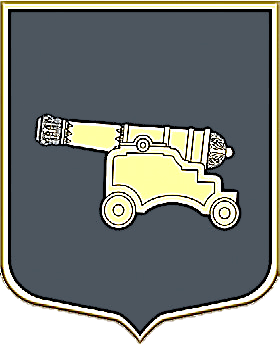 МЕСТНАЯ АДМИНИСТРАЦИЯ ВНУТРИГОРОДСКОГО МУНИЦИПАЛЬНОГО ОБРАЗОВАНИЯСАНКТ-ПЕТЕРБУРГАМУНИЦИПАЛЬНЫЙ ОКРУГ ЛИТЕЙНЫЙ ОКРУГ_______________________________________________________________________________ ПОСТАНОВЛЕНИЕ     г. Санкт-Петербург                                                                                 от  01 сентября 2016 года№25О новой редакции «Положения об участии в установленном порядке в мероприятиях по профилактике незаконного потребления наркотических средств и психотропных веществ, наркомании на территории  муниципального образования муниципального округа Литейный округ»В соответствие с Законом Санкт-Петербурга от 21.09.2011 N 541-106 "О профилактике наркомании в Санкт-Петербурге",  пп. 35 п. 1 ст. 10 Закона Санкт-Петербурга от 23.09.2009 № 420-79 «Об организации местного самоуправления в Санкт-Петербурге» и Уставом муниципального образования муниципального округа Литейный округ, Местная Администрация внутригородского муниципального образования Санкт-Петербурга муниципальный округ Литейный округ ПОСТАНОВЛЯЕТ: 1.  Утвердить новую редакцию «Положения об участии в установленном порядке в мероприятиях по профилактике незаконного потребления наркотических средств и психотропных веществ, наркомании на территории  муниципального образования муниципального округа Литейный округ» в соответствии с приложением к настоящему Постановлению. 2. Признать утратившим силу Постановление Местной Администрации от 26.02.2015 № 3 об утверждении «Положения об участии в установленном порядке в мероприятиях по профилактике незаконного потребления наркотических средств и психотропных веществ, наркомании на территории  муниципального образования муниципального округа Литейный округ». 3. Настоящее Постановление вступает в силу со дня его официального опубликования (обнародования).4.  Контроль за исполнением настоящего Постановления возложить на Главу Местной Администрации Аникину Е.Б.Глава Местной Администрации                                                                                Е.Б. АникинаПриложениек Постановлению Местной Администрацииот 01.09.2016 № 25ПОЛОЖЕНИЕ  об участии в установленном порядке в мероприятиях по профилактике незаконного потребления наркотических средств и психотропных веществ, новых потенциально опасных психоактивных веществ, наркомании на территории  муниципального образования муниципального округа Литейный округ1.Общие положения 1.    Настоящее Положение разработано  в соответствии с Законом Санкт-Петербурга от 23.09.2009 № 420-79 «Об организации местного самоуправления в Санкт-Петербурге», Законом Санкт-Петербурга от 21.09.2011 N 541-106 "О профилактике наркомании в Санкт-Петербурге", и определяет цели, задачи и полномочия органов местного самоуправления муниципального образования муниципального округа  Литейный округ при участии в деятельности по профилактике незаконного потребления наркотических средств и психотропных веществ, новых потенциально опасных психоактивных веществ, наркомании в Санкт-Петербурге в соответствии с законами Санкт-Петербурга на территории внутригородского муниципального образования  Санкт-Петербурга муниципальный округ  Литейный округ.2.  Осуществление вопроса  местного значения: «Участие в установленном порядке в мероприятиях по профилактике незаконного потребления наркотических средств и психотропных веществ, новых потенциально опасных психоактивных веществ, наркомании в Санкт-Петербурге»  находится  в ведении Местной Администрации внутригородского муниципального образования  Санкт-Петербурга муниципальный округ  Литейный округ.3. При осуществлении мероприятий по участию в деятельности по профилактике незаконного потребления наркотических средств и психотропных веществ, новых потенциально опасных психоактивных веществ, наркомании в Санкт-Петербурге в соответствии с законами Санкт-Петербурга на территории муниципального образования Местная Администрация  руководствуется Конституцией Российской Федерации,  федеральным законодательством, законодательством Санкт-Петербурга, Уставом внутригородского муниципального образования  Санкт-Петербурга муниципальный округ  Литейный округ и муниципальными правовыми актами  органов местного самоуправления МО МО Литейный округ.2. Основные цели и задачи1. Основными целями являются:1.1. Пропаганда здорового образа жизни среди молодежи и населения муниципального образования МО Литейный округ.1.2. Формирования у населения Муниципального образования негативного отношения к употреблению наркотических веществ.2. Для достижения указанных целей необходимо решение следующих задач:2.1. Проведение комплексной целенаправленной работы по предупреждению распространения наркомании на территории муниципального образования муниципального округа Литейный округ.2.2. Активизация взаимодействия территориальных органов федеральных органов исполнительной власти, подразделений администрации Центрального района Санкт-Петербурга, органов местного самоуправления муниципального образования муниципального округа Литейный округ, общественных организаций и религиозных объединений в осуществлении профилактики наркомании на территории муниципального образования.2.3. Формирование в обществе через средства массовой информации, другие информационные каналы негативного отношения к потреблению наркотиков, пропаганды преимущества здорового образа жизни.3. Реализация мероприятий по участию в профилактике незаконного потребления наркотических средств и психотропных веществ, наркомании1. Местная Администрация муниципального образования муниципального округа Литейный округ:1.1. Получает информацию от органов государственной власти о планах мероприятий по профилактике незаконного потребления наркотических средств и психотропных веществ, новых потенциально опасных психоактивных веществ, наркомании на территории МО МО Литейный округ.1.2. Составляет План мероприятий по участию в профилактике незаконного потребления наркотических средств и психотропных веществ, новых потенциально опасных психоактивных веществ, наркомании на территории МО МО Литейный округ при формировании бюджета внутригородского муниципального образования Санкт-Петербурга муниципальный округ Литейный округ на очередной финансовый год. 1.3. Реализует План мероприятий по участию в профилактике незаконного потребления наркотических средств и психотропных веществ, новых потенциально опасных психоактивных веществ, наркомании на территории МО МО Литейный округ. Реализация мероприятий по участию в профилактике незаконного потребления наркотических средств и психотропных веществ, новых потенциально опасных психоактивных веществ, наркомании может осуществляться на договорной основе со специализированными организациями.1.4. Отчитывается перед Муниципальным Советом муниципального образования МО Литейный округ о выполнении План мероприятий  по участию в профилактике незаконного потребления наркотических средств и психотропных веществ, новых потенциально опасных психоактивных веществ, наркомании на территории муниципального образования муниципального округа Литейный округ.2. Реализация Плана мероприятий может включать проведение следующих мероприятий:2.1. Организация и проведение занятий со школьниками, на которых планируется проводить разъяснительную работу о вреде употребления наркотиков и пропаганду здорового образа жизни (конкурс социальной рекламы, лекции, вечера вопросов и ответов, консультации, показ учебных фильмов и т.д.).2.2. Организация и проведение вечеров-бесед и тренинговых занятий с психологом по профилактике наркозависимости для детей из групп социального риска.2.3. Размещение на уличных информационных стендах, в том числе и оперативной информации для населения муниципального образования по вопросам профилактики наркомании.2.4. Организация и проведение пропагандистских и агитационных мероприятий (разработка и распространение памяток, листовок, пособий) среди населения муниципального образования.2.5. Приобретение учебно-наглядных пособий, видеофильмов по тематике профилактики наркомании.2.6. Разъяснение содержащихся в действующем законодательстве понятий и терминов, касающихся ответственности за незаконный оборот и употребление наркотиков: в газете «Литейный округ», на официальном сайте МО МО Литейный округ в  рамках информирования населения муниципального образования МО Литейный округ.2.7. Выявление в ходе обследований территории, проверок жилого сектора, совместных рейдов с Администрацией Центрального района и правоохранительными органами Центрального района по соблюдению требований административного законодательства мест распространения, употребления наркотических веществ, выявление лиц, их употребляющих и направление в правоохранительные органы Центрального района соответствующей информации.2.8. Участие в деятельности по профилактике наркомании в иных формах, предусмотренных законами Санкт-Петербурга.4.  Финансирование мероприятий1. Финансирование мероприятий в указанной сфере на территории муниципального образования муниципальный округ Литейный округ осуществляется за счет средств местного бюджета муниципального образования на соответствующий финансовый год.5.  Заключительные положения1. Контроль за соблюдением настоящего Положения осуществляется в соответствии с действующим законодательством и Уставом муниципального образования.2. Вопросы, не урегулированные настоящим Положением, разрешаются в соответствии с действующим законодательством и муниципальными правовыми актами Местной Администрации внутригородского муниципального образования Санкт-Петербурга муниципальный округ Литейный округ.